Story Crew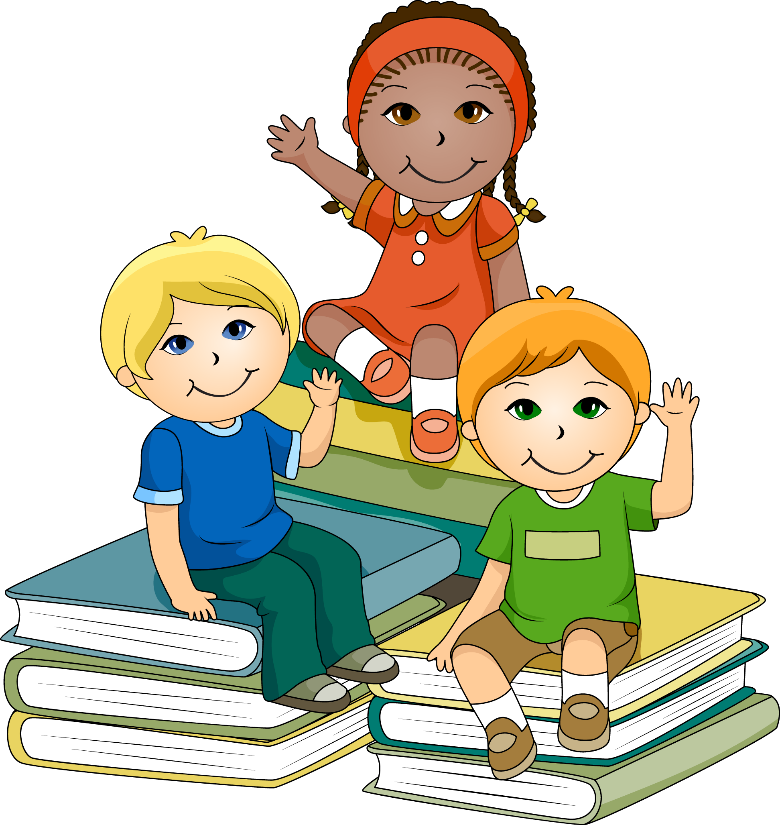 Come join us for story time, a craft and snack.  Each child will receive a gently used or new book to take home.Fun for the familyWhere : Akron ElementaryWhen: December 9th from 10 -11AMFor all children ages 0-5